Анонимное и добровольное обследование на ВИЧ/СПИДКроме этого, обследование на ВИЧ-инфекцию можно пройти в:УЗ «Брестский областной кожно-венерологический диспансер» (платно): г. Брест, ул. Медицинская, 11, тел. (0162) 97 73 30. Время работы процедурного кабинета: будние дни с 7.30 до 19.00, суббота с 9.00 до 15.00;ГУ «Брестский областной центр гигиены, эпидемиологии и общественного здоровья» (платно): г. Брест, пл. Свободы, 8,              тел. (0162) 21 18 81. Время работы процедурного кабинета: ежедневно с 8.00 до 17.00, кроме субботы, воскресенья;ГУП «Лечебно-консультативная поликлиника» (платно): г. Брест,       пл. Свободы, 3, тел. (0162) 53-07-83. Время работы процедурного кабинета: будние дни с 8.00 до 15.00, суббота с 9.00 до 13.00;ГУ «Брестская областная станция переливания крови» (платно):          г. Брест, ул. Медицинская, 2, тел. (0162) 41 49 26. Время работы процедурного кабинета: ежедневно с 8.00 до 12.00, кроме субботы, воскресенья.Консультациюпо вопросам ВИЧ-инфекции можно получить:В отделе профилактики ВИЧ/СПИД ГУ «Брестский областной центр гигиены, эпидемиологии и общественного здоровья»: г. Брест,                       пл. Свободы,8, каб.3, тел. (0162) 20 75 89, (0162) 20 75 86;В консультативно-диспансерном кабинете Брестской областной консультативной поликлиники УЗ «Брестская областная больница»: г. Брест, ул. Медицинская, 5, 4 этаж, каб. 419, тел. (0162) 27 21 99.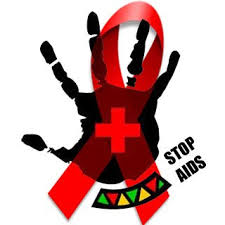 Министерство здравоохранения Республики БеларусьГУ «Брестский зональный центр гигиены и эпидемиологии», 2015 г.